ПЛАН РАБОТЫБелгородской областной организации Общественной организации «Всероссийский Электропрофсоюз»на июнь 2019 года№п/пНаименование мероприятийНаименование мероприятийДата
проведенияМестопроведенияФ.И.О. 
и должность 
ответственногоФ.И.О. 
и должность 
ответственного1.1Провести 40 заседание Президиума БелОО ВЭП с повесткой дня:1. Об итогах участия Белгородской областной организации Общественной организации «Всероссийский Электропрофсоюз» в первомайских мероприятиях.2. О плане работы Белгородской областной организации Общественной организации «Всероссийский Электропрофсоюз» на II полугодие 2019 года.3. О проведении спортивного конкурса «Папа, мама, я – спортивная семья», посвященного 50-летию образования БелОО ВЭП.Провести 40 заседание Президиума БелОО ВЭП с повесткой дня:1. Об итогах участия Белгородской областной организации Общественной организации «Всероссийский Электропрофсоюз» в первомайских мероприятиях.2. О плане работы Белгородской областной организации Общественной организации «Всероссийский Электропрофсоюз» на II полугодие 2019 года.3. О проведении спортивного конкурса «Папа, мама, я – спортивная семья», посвященного 50-летию образования БелОО ВЭП.10 июняг. БелгородАндросович А.Н., Евдокименко О.В.Андросович А.Н., Евдокименко О.В.1.2Организовать и провести мероприятия, посвященные Дню защиты детейОрганизовать и провести мероприятия, посвященные Дню защиты детей01 июняБелгородская областьАндросович А.Н., аппарат БелОО ВЭП, Председатели ППОАндросович А.Н., аппарат БелОО ВЭП, Председатели ППО1.3Организовать и провести коллективные выезды в рамках «Тура выходного дня» для членов профсоюзаОрганизовать и провести коллективные выезды в рамках «Тура выходного дня» для членов профсоюза11-16 июняг. Анапа, г. Адлер и т.д.Андросович А.Н., Председатели ППОАндросович А.Н., Председатели ППО1.4Организовать и провести XI Турнир по мини-футболу среди команд Белгородской энергосистемы, посвященный Дню молодежи и 50-летию образования БелОО ВЭПОрганизовать и провести XI Турнир по мини-футболу среди команд Белгородской энергосистемы, посвященный Дню молодежи и 50-летию образования БелОО ВЭП29 июняУСК С. ХоркинойАндросович А.Н., Евдокименко О.В., Председатели ППОАндросович А.Н., Евдокименко О.В., Председатели ППО1.5Организовать и провести мероприятия, посвященные Дню молодежиОрганизовать и провести мероприятия, посвященные Дню молодежидо 30 июняБелгородская областьАндросович А.Н., Федоров Р.Ю., Председатели ППОАндросович А.Н., Федоров Р.Ю., Председатели ППО1.6Представить отчеты по предстоящим существенным изменениям условий и оплаты труда (ВЭП, БОООП)Представить отчеты по предстоящим существенным изменениям условий и оплаты труда (ВЭП, БОООП)10 июнякаб.705Евдокименко О.В.Евдокименко О.В.1.7Провести консультации для членов профсоюза по социальным и правовым вопросамПровести консультации для членов профсоюза по социальным и правовым вопросамв течение месяцакаб.705Береговая Т.М.Береговая Т.М.1.8Провести консультации профсоюзному активу по профсоюзным вопросамПровести консультации профсоюзному активу по профсоюзным вопросамв течение месяцакаб.705Береговая Т.М.Береговая Т.М.1.9Продолжить сотрудничество с Советами ветеранов и Советами молодежи филиаловПродолжить сотрудничество с Советами ветеранов и Советами молодежи филиаловв течение месяцакаб.705Береговая Т.М.Береговая Т.М.1.10Принять участие в проведении  Дня охраны трудаПринять участие в проведении  Дня охраны труда13 июняфилиал ПАО «МРСК Центра»  БелгородэнергоСергеева Л.С.Сергеева Л.С.1.11Принять участие в обучающем  семинареПринять участие в обучающем  семинарес 17 по 21 июнягород ПетрозаводскСергеева Л.С.Сергеева Л.С.1.12Провести проверки условий и охраны труда на рабочих местах Провести проверки условий и охраны труда на рабочих местах 27 июняАО «РРКЦ»Сергеева Л.С.Сергеева Л.С.1.13Оказывать практическую помощь профкомам ППО в осуществлении общественного контроля над соблюдением трудового законодательства в вопросах охраны трудаОказывать практическую помощь профкомам ППО в осуществлении общественного контроля над соблюдением трудового законодательства в вопросах охраны трудав течение месяцакаб.705Сергеева Л.С. Сергеева Л.С. 1.14Продолжить работу по сбору и бронированию заявок на приобретение профсоюзных путевок с 20% скидкойПродолжить работу по сбору и бронированию заявок на приобретение профсоюзных путевок с 20% скидкойв течение месяцакаб.705Сергеева Л.С.Сергеева Л.С.1.15Подготовить и сдать отчетность в ПФПодготовить и сдать отчетность в ПФдо 20 июнякаб.705Артемова О.Н.Артемова О.Н.1.16Проверить и оформить бухгалтерские документы цеховых профсоюзных организацийПроверить и оформить бухгалтерские документы цеховых профсоюзных организацийв течение месяцакаб.705Артемова О.Н.Артемова О.Н.1.17Оформить бухгалтерские документы (расход. и приход. ордера, авансов. отчеты, платежные поручения и др.)Оформить бухгалтерские документы (расход. и приход. ордера, авансов. отчеты, платежные поручения и др.)в течение месяцакаб.705Артемова О.Н.Артемова О.Н.1.18Начислить и выплатить заработную плату работникамНачислить и выплатить заработную плату работникамдо 10 июнякаб.705Артемова О.Н.Артемова О.Н.1.19Оформить бухгалтерские проводки в системе 1С ПредприятиеОформить бухгалтерские проводки в системе 1С Предприятиев  течение месяцакаб.705Артемова О.Н.Артемова О.Н.Первичная профсоюзная организация филиала ПАО «МРСК Центра» - «Белгородэнерго»Первичная профсоюзная организация филиала ПАО «МРСК Центра» - «Белгородэнерго»Первичная профсоюзная организация филиала ПАО «МРСК Центра» - «Белгородэнерго»Первичная профсоюзная организация филиала ПАО «МРСК Центра» - «Белгородэнерго»Первичная профсоюзная организация филиала ПАО «МРСК Центра» - «Белгородэнерго»Первичная профсоюзная организация филиала ПАО «МРСК Центра» - «Белгородэнерго»Первичная профсоюзная организация филиала ПАО «МРСК Центра» - «Белгородэнерго»2.1Организовать и провести мероприятия для детей работников филиала, посвященные Дню защиты детей - 1 июняОрганизовать и провести мероприятия для детей работников филиала, посвященные Дню защиты детей - 1 июня01-02 июняфилиалАндросович А.Н., Береговая Т.М., председатели цехкомовАндросович А.Н., Береговая Т.М., председатели цехкомов2.2Провести запланированные  экскурсионные поездки для сотрудников филиала в рамках «Тур выходного дня»Провести запланированные  экскурсионные поездки для сотрудников филиала в рамках «Тур выходного дня»12-16 июняфилиалАндросович А.Н., Береговая Т.М., председатели цехкомовАндросович А.Н., Береговая Т.М., председатели цехкомов2.3Принять участие в дне ТБ. Заслушать отчеты уполномоченных лиц по ОТ за отчетный периодПринять участие в дне ТБ. Заслушать отчеты уполномоченных лиц по ОТ за отчетный период13 июняфилиалАндросович А.Н., председатели цеховых комитет.Андросович А.Н., председатели цеховых комитет.2.4Принять участие в организации проведения Летней спартакиады ПАО «МРСК Центра» и ПАО «МРСК Центра и Приволжья» Принять участие в организации проведения Летней спартакиады ПАО «МРСК Центра» и ПАО «МРСК Центра и Приволжья» 26-28 июняг. МоскваАндросович А.Н.Андросович А.Н.2.5Принять участие в проведении ежегодного конкурса по благоустройству территорий районных электрических сетей «Зеленый РЭС»Принять участие в проведении ежегодного конкурса по благоустройству территорий районных электрических сетей «Зеленый РЭС»по графикуфилиалАндросович А.Н., Береговая Т.М., председатели цехкомовАндросович А.Н., Береговая Т.М., председатели цехкомов2.6Организовать мероприятия, приуроченные ко Дню молодежи - 27 июняОрганизовать мероприятия, приуроченные ко Дню молодежи - 27 июня29-30 июняфилиалАндросович А.Н., Береговая Т.М., председатели ЦКАндросович А.Н., Береговая Т.М., председатели ЦК2.7Принять участие в турнире по мини-футболу  среди команд  Белгородской энергосистемы, посвященном Дню молодежи и 50-летию образования БелОО ВЭППринять участие в турнире по мини-футболу  среди команд  Белгородской энергосистемы, посвященном Дню молодежи и 50-летию образования БелОО ВЭП29 июняУКС С. ХоркинойАндросович А.Н., Береговая Т.М., Дворяшин А.П.Андросович А.Н., Береговая Т.М., Дворяшин А.П.2.8Принять участие в организации и проведении культурно-массовых мероприятий для сотрудников филиала и членов их семей  Принять участие в организации и проведении культурно-массовых мероприятий для сотрудников филиала и членов их семей  в течение месяцафилиалАндросович А.Н., Береговая Т.М., председатели цехкомовАндросович А.Н., Береговая Т.М., председатели цехкомов2.9Организовать и принять активное участие в наградной компании  и торжественных мероприятиях, связанных с юбилейными датами сотрудников и пенсионеров филиалаОрганизовать и принять активное участие в наградной компании  и торжественных мероприятиях, связанных с юбилейными датами сотрудников и пенсионеров филиалав течение месяцафилиалАндросович А.Н., Береговая Т.М., председатели цехкомовАндросович А.Н., Береговая Т.М., председатели цехкомов2.10Принять участие в профсоюзной Программе по улучшению условий труда и быта членов профсоюза, работников филиалаПринять участие в профсоюзной Программе по улучшению условий труда и быта членов профсоюза, работников филиалав течение месяцафилиалАндросович А.Н., Береговая Т.М., председатели цехкомовАндросович А.Н., Береговая Т.М., председатели цехкомов2.11Произвести плановые закупки на 2019 год по «Программе улучшения условий труда и быта членов профсоюза ППО «Белгородэнерго» в процессе цифровизации филиалов ПАО «МРСК Центра» Произвести плановые закупки на 2019 год по «Программе улучшения условий труда и быта членов профсоюза ППО «Белгородэнерго» в процессе цифровизации филиалов ПАО «МРСК Центра» в течение месяцафилиалАндросович А.Н., Береговая Т.М., Дворяшин А.П., Новикова Л.И., Жерлицин Н.Ф., Нефедов И.В., Кайдалова К.С.Андросович А.Н., Береговая Т.М., Дворяшин А.П., Новикова Л.И., Жерлицин Н.Ф., Нефедов И.В., Кайдалова К.С.2.12Принять участие в работе аттестационной, и социальной комиссий филиалаПринять участие в работе аттестационной, и социальной комиссий филиалав течение месяцафилиалАндросович А.Н., Береговая Т.М.Андросович А.Н., Береговая Т.М.2.13Организовать сопровождение летней оздоровительной компании для сотрудников филиала и их семейОрганизовать сопровождение летней оздоровительной компании для сотрудников филиала и их семейв течение месяцафилиалАндросович А.Н., Береговая Т.М., председатели цехкомовАндросович А.Н., Береговая Т.М., председатели цехкомов2.14Принять в члены профсоюза ОО ВЭП всех вновь принятых на работу сотрудников филиалаПринять в члены профсоюза ОО ВЭП всех вновь принятых на работу сотрудников филиалав течение месяцафилиалАндросович А.Н., Береговая Т.М., председатели цехкомовАндросович А.Н., Береговая Т.М., председатели цехкомов2.15Принять участие в совместной работе с Советом ветеранов филиалаПринять участие в совместной работе с Советом ветеранов филиалав течение месяцафилиалАндросович А.Н., Береговая Т.М., председатели цехкомовАндросович А.Н., Береговая Т.М., председатели цехкомов2.16Принять участие в совместной работе с Советом молодежи филиалаПринять участие в совместной работе с Советом молодежи филиалав течение месяцафилиалАндросович А.Н., Береговая Т.М., председатели цехкомовАндросович А.Н., Береговая Т.М., председатели цехкомов2.17Проводить консультации сотрудников филиала по социальным и правовым вопросам, рассмотреть заявленияПроводить консультации сотрудников филиала по социальным и правовым вопросам, рассмотреть заявленияв течение месяцафилиалАндросович А.Н., Береговая Т.М., председатели цехкомовАндросович А.Н., Береговая Т.М., председатели цехкомов2.18Освещать деятельность профсоюзной организации на сайте Белгородской областной организации Общественной организации «Всероссийский Электропрофсоюз»Освещать деятельность профсоюзной организации на сайте Белгородской областной организации Общественной организации «Всероссийский Электропрофсоюз»в течение месяцафилиалАндросович А.Н., Береговая Т.М.Андросович А.Н., Береговая Т.М.Первичная профсоюзная организация филиалаПАО «Квадра» - «Белгородская генерация»Первичная профсоюзная организация филиалаПАО «Квадра» - «Белгородская генерация»Первичная профсоюзная организация филиалаПАО «Квадра» - «Белгородская генерация»Первичная профсоюзная организация филиалаПАО «Квадра» - «Белгородская генерация»Первичная профсоюзная организация филиалаПАО «Квадра» - «Белгородская генерация»Первичная профсоюзная организация филиалаПАО «Квадра» - «Белгородская генерация»Первичная профсоюзная организация филиалаПАО «Квадра» - «Белгородская генерация»3.1Принять участие в проведении проверок условий и охраны труда  на рабочих местахПринять участие в проведении проверок условий и охраны труда  на рабочих местахв течение месяцаструктурные подразделения филиалаОбщественные уполномоченныеОбщественные уполномоченные3.2Провести заседание профкома и цехкомовПровести заседание профкома и цехкомовпо графикуструктурные подразделения филиалаМишустин Ю.Н.Мишустин Ю.Н.3.3Принять участие в проведении Дня  ОТПринять участие в проведении Дня  ОТ14 июняструктурные подразделения филиалаМишустин Ю.Н., председатели цехкомовМишустин Ю.Н., председатели цехкомов3.4Провести праздничные мероприятия посвященные Дню защиты детейПровести праздничные мероприятия посвященные Дню защиты детей01июняПП филиала ПАО  «Квадра»  «Белгородская генерация»Председатели цехкомовПредседатели цехкомов3.5Принять участие в турнире  по мини-футболу среди  команд БелОО ВЭП посвященных Дню  молодёжи и 50-летию образования БелОО ВЭППринять участие в турнире  по мини-футболу среди  команд БелОО ВЭП посвященных Дню  молодёжи и 50-летию образования БелОО ВЭП29 июняПП филиала ПАО  «Квадра»  «Белгородская генерация»Мишустин Ю.Н.Мишустин Ю.Н.3.6Организовать экскурсионную поездку в п. Витязево, Краснодарский крайОрганизовать экскурсионную поездку в п. Витязево, Краснодарский крайв течение месяцаПП филиала ПАО  «Квадра»  «Белгородская генерация»Храмцова Т.И.Храмцова Т.И.3.7Организовать встречу работников предприятия, членов профсоюза с артистами театра им. Щепкина с просмотром комедии в двух действиях «Три супруги – совершенства»Организовать встречу работников предприятия, членов профсоюза с артистами театра им. Щепкина с просмотром комедии в двух действиях «Три супруги – совершенства»05 июняПП филиала ПАО  «Квадра»  «Белгородская генерация»Пятков Н.ИПятков Н.И3.8Организовать встречу детей работников предприятия с артистами театра им. Щепкина с просмотром сказки «Все мыши любят сыр»Организовать встречу детей работников предприятия с артистами театра им. Щепкина с просмотром сказки «Все мыши любят сыр»05 июняПП филиала ПАО  «Квадра»  «Белгородская генерация»Пятков Н.И.Пятков Н.И.3.9Принять участие в возложение венка к вечному огню в День Памяти Принять участие в возложение венка к вечному огню в День Памяти 22 июняПП филиала ПАО  «Квадра»  «Белгородская генерация»Пономаренко Е.П.Пономаренко Е.П.3.10Организовать экскурсионную поездку в Курский аквапаркОрганизовать экскурсионную поездку в Курский аквапарк01.06ПП филиала ПАО  «Квадра»  «Белгородская генерация»Храмцова Т.И.Храмцова Т.И.Первичная профсоюзная организация ОАО «Белгородэнергосбыт»Первичная профсоюзная организация ОАО «Белгородэнергосбыт»Первичная профсоюзная организация ОАО «Белгородэнергосбыт»Первичная профсоюзная организация ОАО «Белгородэнергосбыт»Первичная профсоюзная организация ОАО «Белгородэнергосбыт»Первичная профсоюзная организация ОАО «Белгородэнергосбыт»Первичная профсоюзная организация ОАО «Белгородэнергосбыт»4.1Принять участие в комиссии по проведению проверок СОУТПринять участие в комиссии по проведению проверок СОУТв соотв. с графиком участки компанииСтерлев А.М. профкомСтерлев А.М. профком4.2Организовать и провести социальную комиссию с представителями администрации ОбществаОрганизовать и провести социальную комиссию с представителями администрации Общества20 июняучастки компанииСтерлев А.М. профкомСтерлев А.М. профком4.3Вести работу с заявлениями членов профсоюзаВести работу с заявлениями членов профсоюзав течение месяцаучастки компанииСтерлев А.М. профкомСтерлев А.М. профком4.4Принять участие в работе аттестационной комиссии по должностной аттестации работников компанииПринять участие в работе аттестационной комиссии по должностной аттестации работников компаниив соотв. с графикомЦАСтерлев А.М. Каменева О.С. профкомСтерлев А.М. Каменева О.С. профком4.5Организовать поздравления именинников - членов профсоюза Организовать поздравления именинников - членов профсоюза в течение месяцаучастки компанииСтерлев А.М. профкомСтерлев А.М. профком4.6Организовать посещение членами профсоюза плавательных бассейновОрганизовать посещение членами профсоюза плавательных бассейновв течение месяцаФОКи в районахСтерлев А.М., Каменева О.С.Стерлев А.М., Каменева О.С.4.7Организовать посещение членами профсоюза спортивного зала (занятие футболом)Организовать посещение членами профсоюза спортивного зала (занятие футболом)в течение месяцаМБУ «ФОК «СТАРТ»Стерлев А.М.Стерлев А.М.4.8Организовать посещение кинотеатра детьми сотрудников - членов профсоюзаОрганизовать посещение кинотеатра детьми сотрудников - членов профсоюза1 июняг. Белгород, г.Ст.ОсколСтерлев А.М. Каменева О.С., Устинова О.Н.Стерлев А.М. Каменева О.С., Устинова О.Н.4.9Принять участие в мероприятиях, посвященных Дню РоссииПринять участие в мероприятиях, посвященных Дню России12 июняучастки компанииСтерлев А.М. профкомСтерлев А.М. профком4.10Принять участие в мероприятиях, посвященных началу ВОВПринять участие в мероприятиях, посвященных началу ВОВ22 июняучастки компанииСтерлев А.М. Каменева О.С.Стерлев А.М. Каменева О.С.Первичная профсоюзная организация АО «РРКЦ»Первичная профсоюзная организация АО «РРКЦ»Первичная профсоюзная организация АО «РРКЦ»Первичная профсоюзная организация АО «РРКЦ»Первичная профсоюзная организация АО «РРКЦ»Первичная профсоюзная организация АО «РРКЦ»Первичная профсоюзная организация АО «РРКЦ»5.1Провести заседание профкомаПровести заседание профкома04 июняАО «РРКЦ»Коробкина Л.Н.Коробкина Л.Н.5.2Организовать поздравление работников с юбилейными датами и оформление соответствующих документовОрганизовать поздравление работников с юбилейными датами и оформление соответствующих документовв течение месяцаАО «РРКЦ»Коробкина Л.Н.Коробкина Л.Н.5.3Вести работу с текущей документациейВести работу с текущей документациейв течение месяцаАО «РРКЦ»Коробкина Л.Н.Коробкина Л.Н.Первичная профсоюзная организация филиалаПАО «ФСК ЕЭС» - Черноземное предприятие МЭСПервичная профсоюзная организация филиалаПАО «ФСК ЕЭС» - Черноземное предприятие МЭСПервичная профсоюзная организация филиалаПАО «ФСК ЕЭС» - Черноземное предприятие МЭСПервичная профсоюзная организация филиалаПАО «ФСК ЕЭС» - Черноземное предприятие МЭСПервичная профсоюзная организация филиалаПАО «ФСК ЕЭС» - Черноземное предприятие МЭСПервичная профсоюзная организация филиалаПАО «ФСК ЕЭС» - Черноземное предприятие МЭСПервичная профсоюзная организация филиалаПАО «ФСК ЕЭС» - Черноземное предприятие МЭС6.1Реализовать план мероприятий, приуроченных ко Дню Защиты детейРеализовать план мероприятий, приуроченных ко Дню Защиты детей01 июняСтруктурные подразделения ЧП МЭСВолков В.В., Саньков Д.А., члены профкома, профгрупорги Волков В.В., Саньков Д.А., члены профкома, профгрупорги 6.2Разработать и реализовать план мероприятий, приуроченных ко Дню молодежиРазработать и реализовать план мероприятий, приуроченных ко Дню молодежи21 июняг. Старый Оскол, г. Белгород, г. Курск, г. ОрелСаньков Д.А.Саньков Д.А.6.3Разработать и реализовать план мероприятий, приуроченных ко Дню КомпанииРазработать и реализовать план мероприятий, приуроченных ко Дню Компании25 июняг. Старый Оскол,  г. Курск, г. ОрелВолков В.В., члены профкомаВолков В.В., члены профкома6.4Провести собрания в профгруппах с выездом руководства профкома Провести собрания в профгруппах с выездом руководства профкома по согласованию с администрациейСтруктурные подразделенияВолков В.В. Сорокин В.А.Волков В.В. Сорокин В.А.6.5Принять участие в проведении дня ОТ Принять участие в проведении дня ОТ 19 июняСтруктурные подразделения ЧПМЭСВолков В.В., уполномоченные по подразделениямВолков В.В., уполномоченные по подразделениям6.6Проводить тренировочные занятия по мини-футболу, волейболу, плаванию, стрельбеПроводить тренировочные занятия по мини-футболу, волейболу, плаванию, стрельбев течение месяцаАрендованные спортзалыСорокин В.А.Сорокин В.А.6.7Подготовить отчеты за месяцПодготовить отчеты за месяцв соотв. с графикомКабинет 210 (управление)Волков В.В.Волков В.В.Молодежный совет БелОО ВЭП Молодежный совет БелОО ВЭП Молодежный совет БелОО ВЭП Молодежный совет БелОО ВЭП Молодежный совет БелОО ВЭП Молодежный совет БелОО ВЭП Молодежный совет БелОО ВЭП 7.1Принять участие в организации и проведении мероприятий, приуроченных ко Дню защиты детейПринять участие в организации и проведении мероприятий, приуроченных ко Дню защиты детей01 июняг. БелгородФедоров Р.Ю., МС ППОФедоров Р.Ю., МС ППО7.2Организовать и провести военно-патриотическую игру «Зарница» для молодежи предприятий Белгородской энергосистемы, приуроченную ко Дню молодежи Организовать и провести военно-патриотическую игру «Зарница» для молодежи предприятий Белгородской энергосистемы, приуроченную ко Дню молодежи 29 июняБелгородская областьФедоров Р.Ю., МС ППОФедоров Р.Ю., МС ППОПредседатель Белгородской областной организации Общественной организации«Всероссийский Электропрофсоюз» Председатель Белгородской областной организации Общественной организации«Всероссийский Электропрофсоюз» 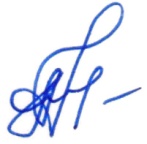 А.Н. Андросович